 	 MILESTONE ACADEMYVACATION HOME-WORK  SUBMISSION DATE – 17.06.19			CLASS – VI 			PC/MS/2019-20/VI/011-----------------------------------------------------------------------------------------------------------------------------------------------ENGLISH – 	1. Write an account on Radio Jockey. Read the hint questions to help you to write. Hints :-  1) What is the job of a Radio Jockey? Name a few Radio Jockeys.   2) If you become a Radio Jockey, which topic would you speak on?       Write the script in 50-75 words on how would you present the topic? 2. Select a small story from a magazine. Underline and list the Pronouns,      Adjectives and Prepositions.3. Write a paragraph and also draw or paste pictures related to the topic ‘A Morning Walk’.4. Write a letter to God thanking him for giving you a wonderful life with such lovable parents.5. Collect pictures of cartoon by famous novelist and cartoonist  R.K. Laxman and      exhibit through PPT. 6. Write the words denoting the following professions or trades. You can find the words in the      word maze given below:-One who keeps accounts for business 			________________One who write books					________________One who draws maps					________________One who rides the horses in races				________________One who writes for the newspaper & magazines		________________	A person in charge in museum				________________A person who treats diseases by operation		________________	One who sells small articles				________________One who flies an aeroplane 				________________A person or company offering something for sale 	________________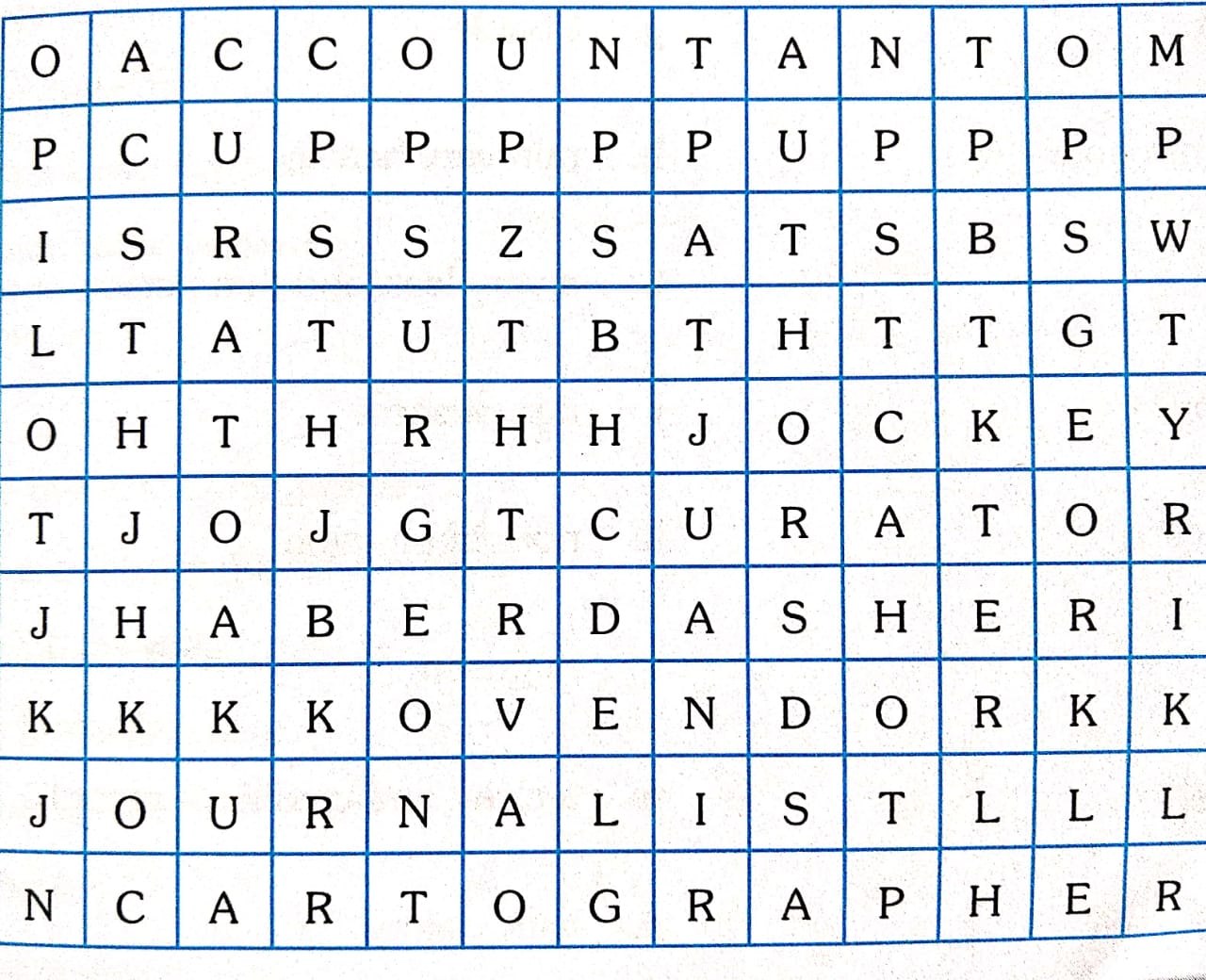 HINDI  -	1. vuqukfld o vuqLokj okys 20& 20 'kCn fyf[k, A2- vius fe= }kjk LoPNrk vfHk;ku esa fd, x, lg;ksx ds fy, c/kkbZ i= fyf[k, A3- izkpk;kZ dks rhu fnu ds vodk”k ds fy, vkosnu i= fyf[k, A4- vuqPNsn ys[ku & 	1- fctyh dk ln~mi;ksxA2- ekr`Hkk"kk dk egRoA 3- xfeZ;ksa esa ty&laj{k.k ds fy, eSaus fd, ;s iz;kl ---------------------------- vius ikB~; iqLrd ds ikBksa ls izR;sd v{kjksa ds dfBu “kCn <wa<dj muds vFkZ fy[kdj“kCndks”k (Dictionary)  cukb,A  		6-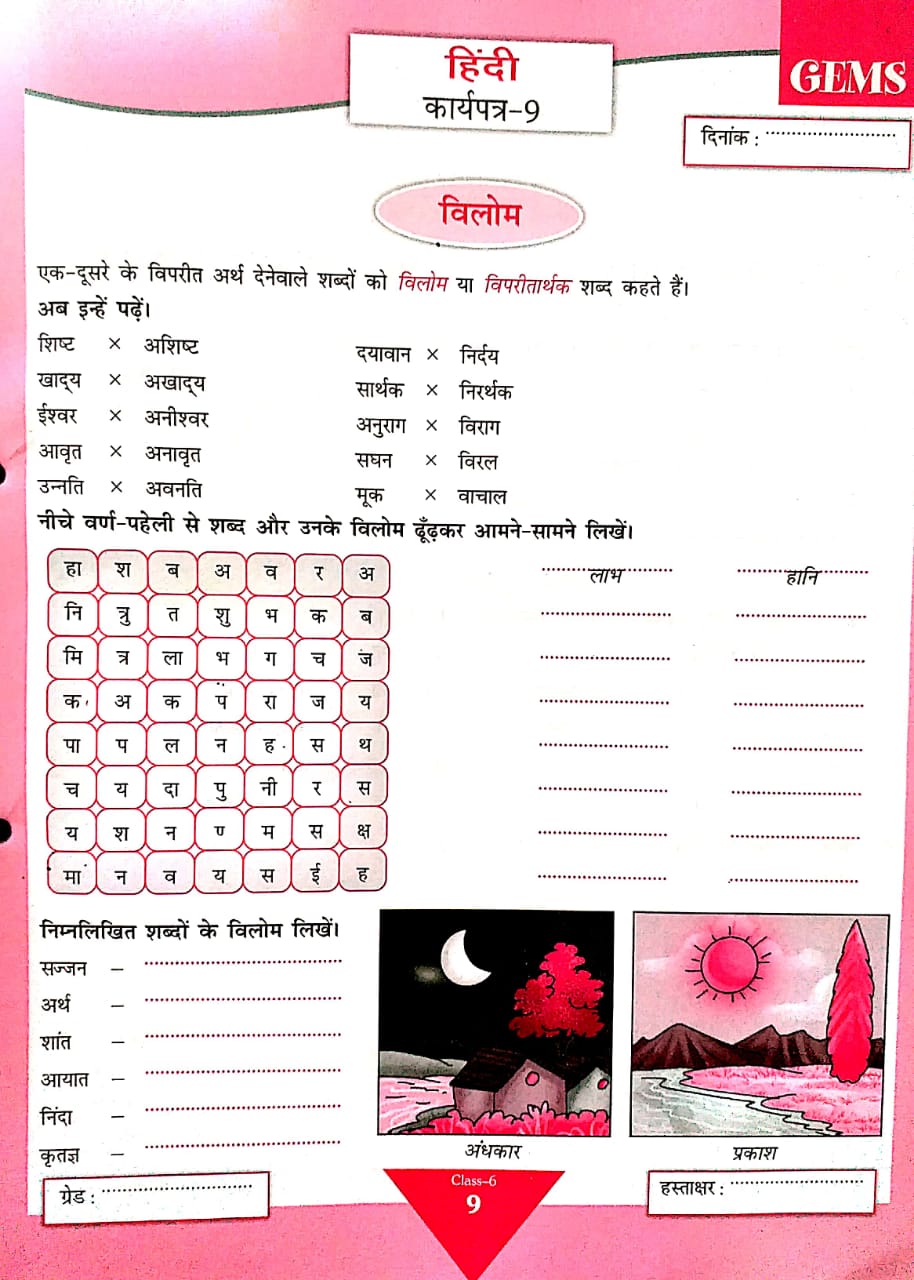 SCIENCE –	 1. Planning and presentation (on a chart) – Collect various types of fabric from tailor’s shop  2. Collect wrappers of food containing nutrients detail, search and collect information on how      packed foods are harmful?  Give a suitable heading. 3. Collect matter on various methods of separation along with diagram & pictures. 4. Prepare a diet chart to provide balance diet to an 11 year old child. The diet chart should         include food items which are not expensive and are commonly available in your area. 5.  Draw diagram of certain plants and mention their edible parts.   6. Calculate the BMI (Body Mass Index ) of any five people around you. Find our which    category do they belong. One is done for you.Categories – 	Underweight	=  	< 18.5		Normal weight=	18.5 – 24.99		Overweight	=	25-29.99		Obese		=	> 307. Study the table and fill in the sources.  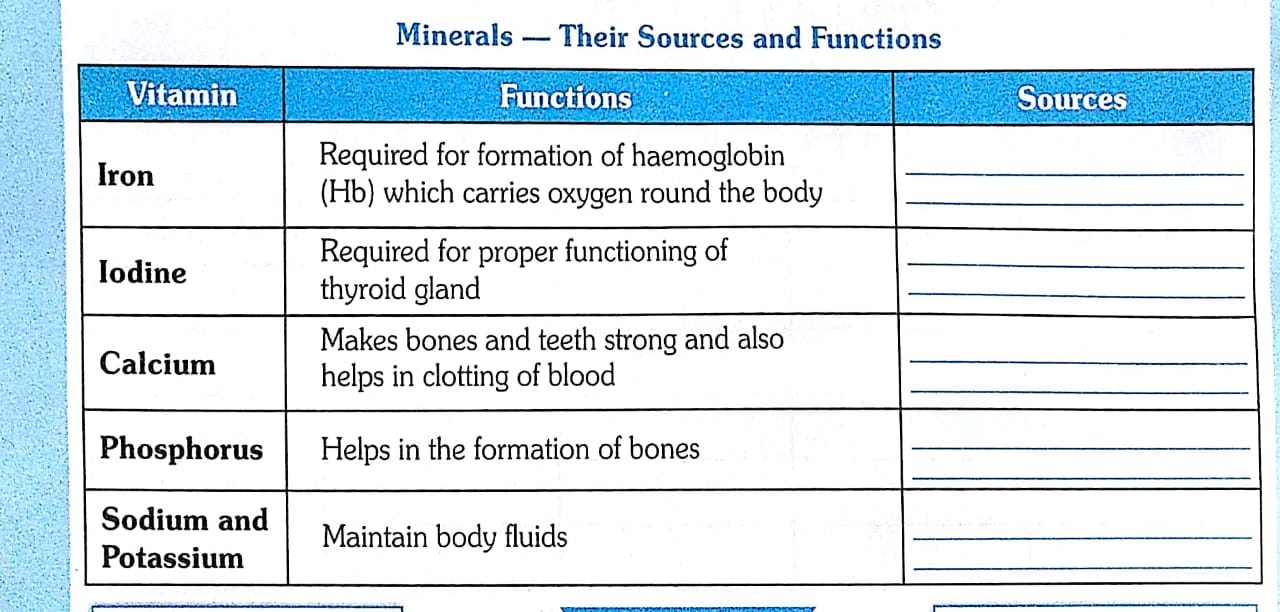 8. Find foods in this word search and write them in the right column:-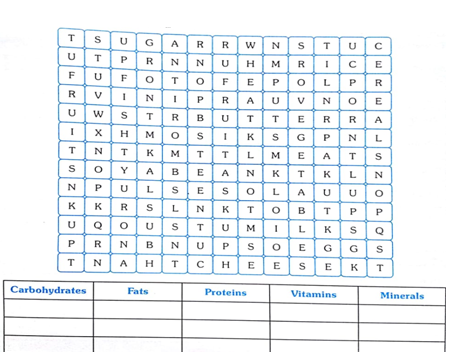 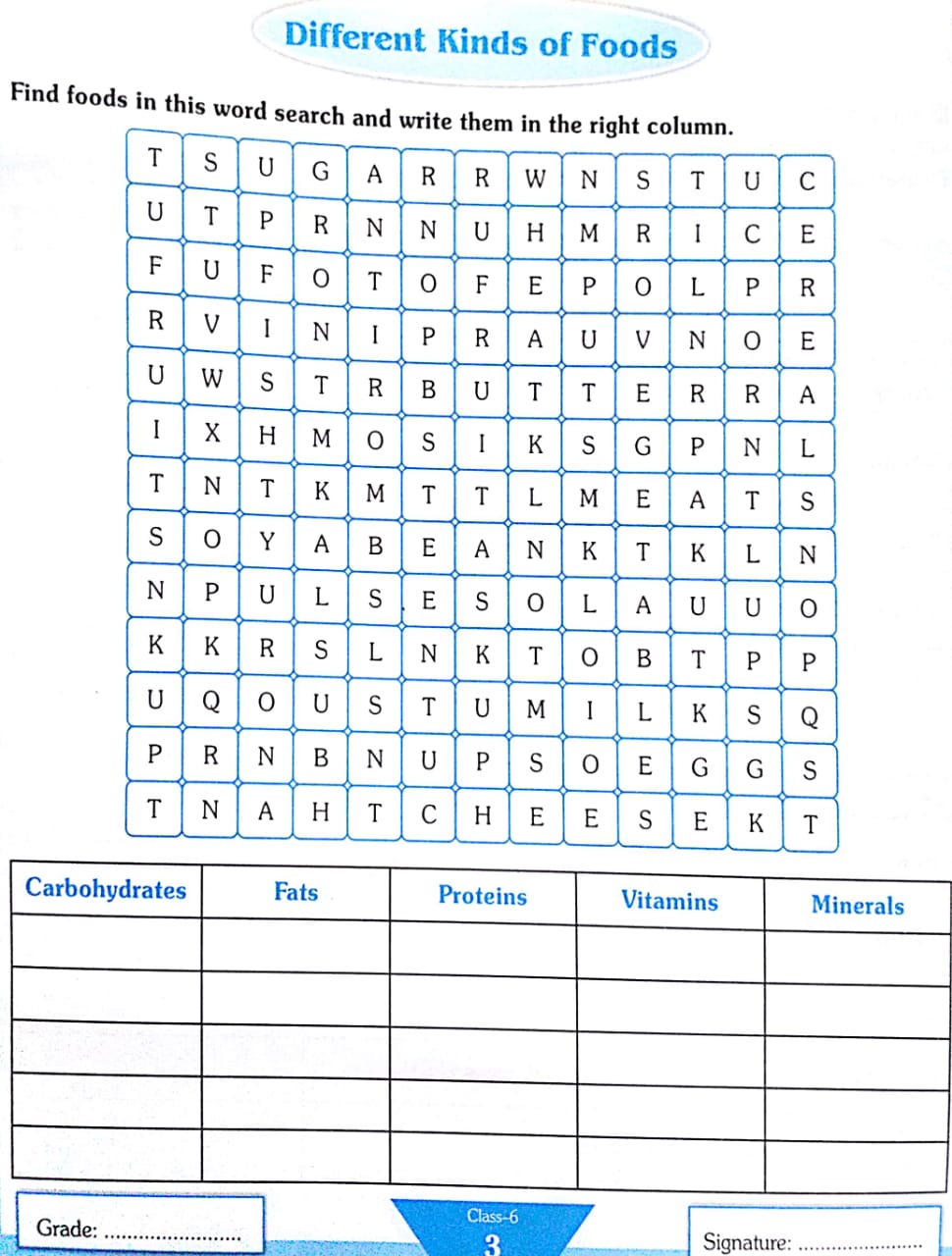 SANSKRIT – 	1- ydkj & 1- yV~ ydkj 		2- yX ydkj		3- y`Vydkj2- /kkrq & iB~ ] gl~ ] [ksy ] xe~ ] on~ ]Hkw ¼Hko½3- dkjd jpuk & 'kCn & ckyd ] ckfydk ] yrk ] ou ]'kkyk ] iq"i ] eqfu4- vO;; & v= ] r= ] dq= ] vUr% ] cfg% dk vFkZ SOCIAL SCIENCE – Geography - 1. On ¼ th chart paper, make a table of eight planets, the time    they take in revolving around the sun , rotation on its axis and   the no. of  moons each planet has.	 	            2. Make a list of 29 states with their capitals and locate it on the                                        political map of India.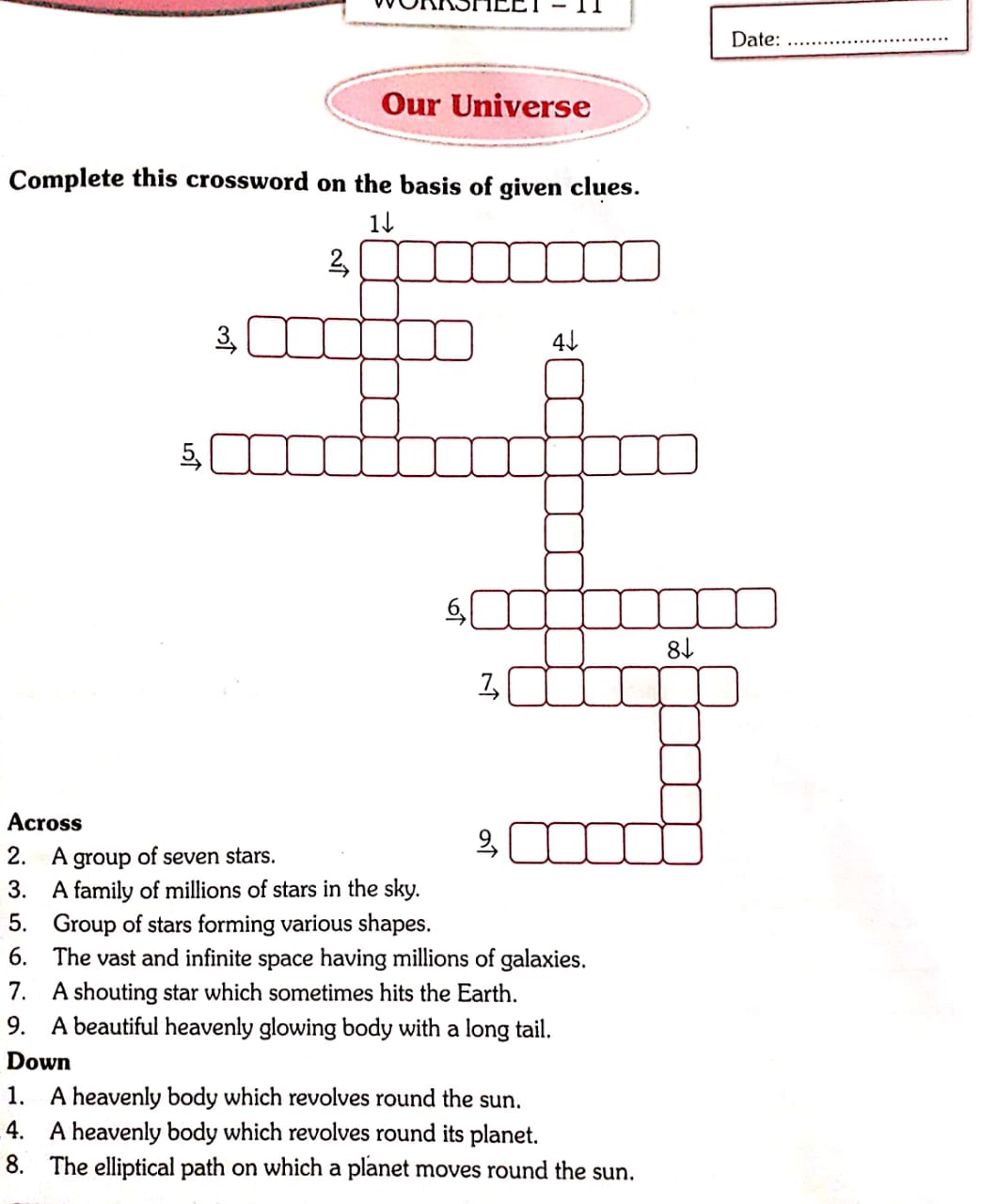 Civics –                   Q.1) 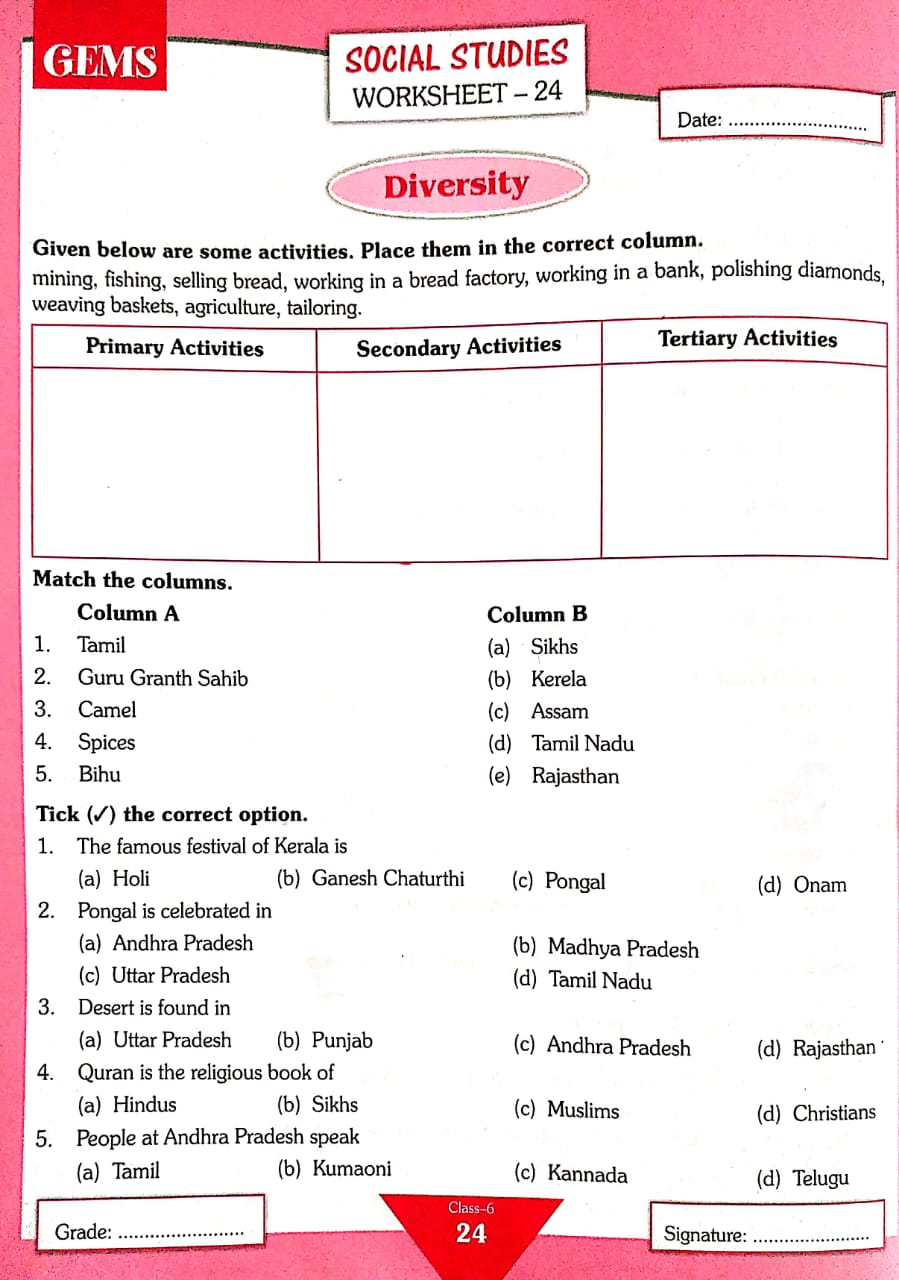 Q.2)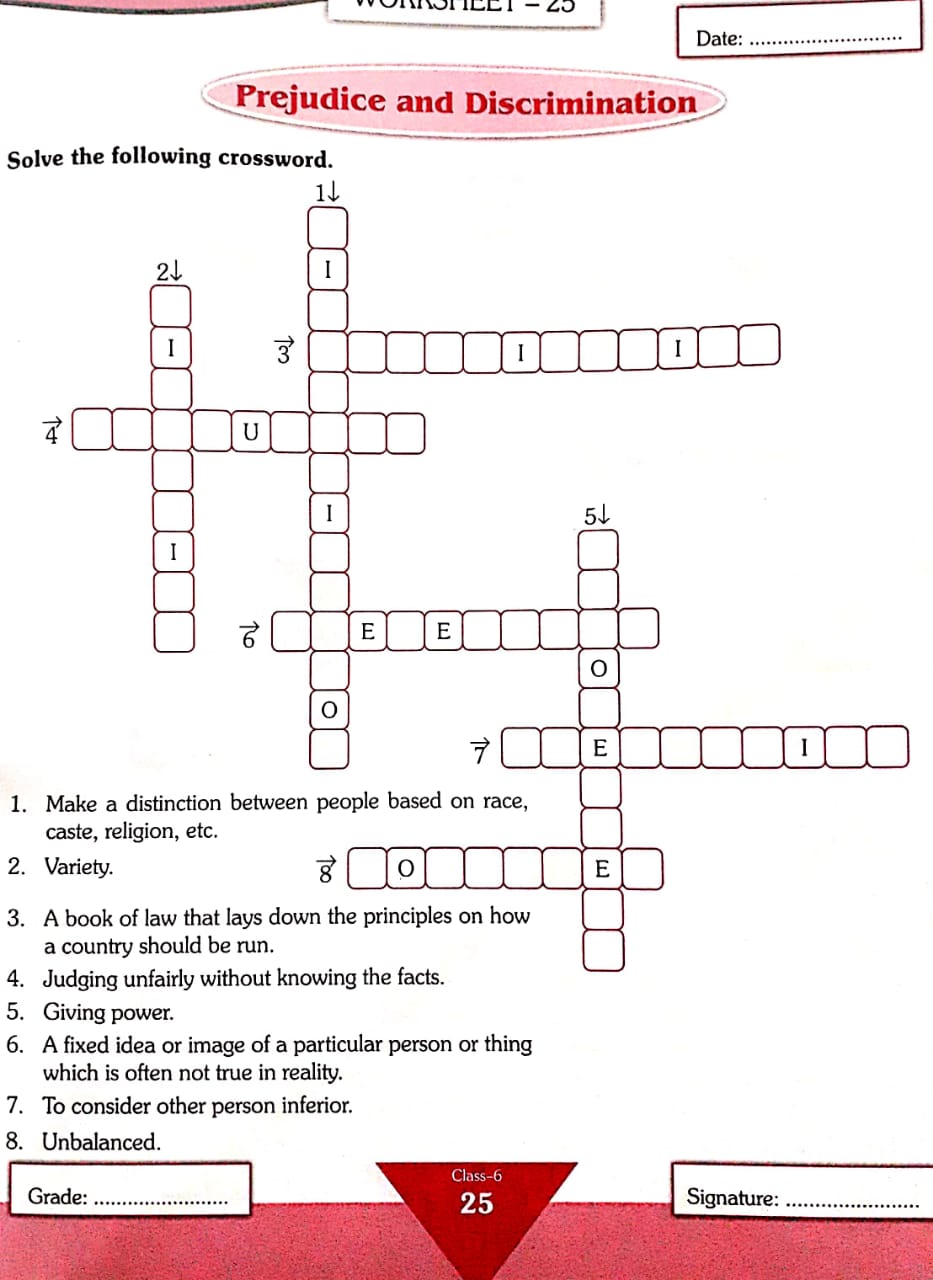 History – 1. Describe the site of Mehrgarh in scrap book. 2. Write 20 objective Question & Answers of Ch-1. 3. Reference Ch-2 : Make a project specifying the different kinds of tools and the dates or when they     were excavated. MATHS – 	1. Prepare  an A-Z Maths Dictionary of  50 words in all:-     For example 	1) A = Abacus , addition 	2) B = BODMAS		3) C = Circle2. Find the area of  Drawing Room / Kitchen / Lawn of your house.3. Prepare a chart sheet of 2D & 3D shapes with the formulas of their perimeter, areas & volumes. 4. Prepare a chart for mass, capacity, and distance. Write all the units & their relationship like 1m = 100 cm.5. Given below are the numerals- 	1) 3,05,09,012			2) 6, 60, 60, 060     Put them in the place value chart and write in words. Write each one of them in the expanded form6. Write all the 3-digit numbers using 2, 3, 4 taking each digit only once?7. What number must be subtracted from 11010101 to get 2635967?8. The product of two numbers is 13421408. If one of the numbers is 364, find the other9. Estimate the sum of the nearest thousand:- 32836 + 1646610. Express each of the following numbers as a Roman number :-	1) 137		2) 174		3) 198		4) 236		5) 34111. Express each of the following in Hindu – Arabic numerals :-	i) XXIV	2) XLVI	3) LXXXVI			4) XIIX12. Find the sum by suitable rearrangement :-	1) 15409 + 278 + 691 + 422		2) 1983 + 647 + 217 + 35313. Using distributive property, determine the following :-	1) 740 x105				2) 947 x 963) 996 x 367				4) 968 x 73 + 968 x 27		5) 1063 x 127 – 1063 x 27		6) 8937 x 648 + 8937 x 122 + 893 x 230 	14.Write example for each:-Two  even numbers	3) Two perfect numbers	5) Two twin primesTwo odd numbers		4) Two prime numbers	6) To co-prime15. Fill in the blanks:-A number is divisible by ________________ if it ends in two zeros, or if the number formed with its last two digits is visible by the same number.A number is divisible by ________________ if the sum of its digits is divisible by 3A number divisible by place ____________ will have either a 0 or an even number in its ones place	A number is divisible by ________________ if it has a 0 or 5 in its ones place.A number is divisible by ________________ if it has a 0 in its ones place.A number is divisible by A number is divisible by ________________  if it ends in three zeros, or if the number formed with its last three digits is divisible by the same numberA number is divisible by ________________ if it has a 0 or 5 in its ones place.A number by ________________ if the sum of its digits is divisible by.16. Fill in the blanks:-2, 3, 4, 6 and 12 are the ____________ of 2.11, 22, 33 and 44 are ____________ of 11.1, 9, 13, 27 and 39 are examples of ________________ numbers.4, 26, 32 and 50 are examples of ________________ numbers.11, 13, 23 and 37 are examples of ________________ numbers.The largest factor of 18 is ______________The largest 1-digit prime number is ________________ .The ___________ of a number can be greater than or equal to the number.____________ is neither prime nor composite.The smallest factor of 15 is ____________. The smallest multiple of 12 is ___________.17. State whether the following are true or false :-An even number can never be a prime number.	There are infinite factors of a number.A factor of a natural number is always smaller than or equal to the number itself.The numbers 17 and 23 are twin primes.A number having only two factors is called a prime number.All natural numbers are either prime or composite18. Write all the integers between the given pairs in ascending and descending order:-19. Write all the integers between the given pairs in ascending and descending order:20. Choose whether the following statements are true or false. Tick (√) the appropriate box:853 x 1 =8531(16 x 100) - (16x1 ) = 16 x 100196 x 15 = 15 x 9623 x 56 is a whole number4743 x 0 = 4743(65x131)-(65x31)=65 x 10079 x 1001 = (79 x 1000) – (79x1)1358 x 1 = 135838 x (91 x 49) = (38x91)x4988 x 0 = 0 COMPUTER – Write an E-mail to your sister / brother describing about your school annual function,                              summer vacation  or any event of your school.CREATIVE EXPRESSION -	“My favourite family member.”Record and write the conversation with your best  friend on or during summer vacation :Eg. - Written conversationGrandma 		– 	Very Good Morning to you .Granddaughter / son	- 	Good morning Grandma .				What a chirpy morning it is today !Grandma		-	So how are you making this morning beautiful?Granddaughter / son	-	After breakfast I am visiting my friends place to play.LIFE SKILLS- Think of situations where you can “give” yourself to others, gifts which money cannot buy – such as kindness, thoughtfulness, courtesy, consideration, good nature, courage, tolerance and appreciation. Do not make up stories. Talk about a genuine act -  do not boast. Write the incident and your experience of situations where you had given yourself.---------------------------------------------------------------------------------------------------------------------------S.NoRelation of the person with the studentWeight in kgHeight in metresBMI = Category1Mother79 kg1.65 m79 / (1.65)2 = 29.01Over weight23456S.NOIntegersAscending orderDescending order10 and 62-2 and 23-8 and -134-40 and -32S.NOIntegersAscending orderDescending order1-60, 310, 0, -215, 292-200, 154, -6, 3153-300, 250, -175, 150, -1004-95, -85, 65, 35, -755176, -331, 117, -115, 1016210, -305, -106, 216, -75